POIRIER Jean-Marie
21x30, 218 p.Musicque & Jouëurs d'InstrumensCEREMONIES OFFICIELLES ET REJOUISSANCES POPULAIRESThéâtre et musique du XVè au XVIIIè siècleEntrées et obsèquesActions de grâce et célébrationsLa pluie et le beau tempsLA VIE MUSICALE ET LES STRUCTURES RELIGIEUSESMusique et service divinMusique et fondations diversesFormation musicaleLes instrumentsLes organistesLA VIE MUSICALE ET LA SOCIETE CIVILE Associations de musiciens et spectacles Les maîtres à danserUne carrière lavalloiseDe Laval à Versailles, le chemin de la gloireLa pratique musicale et les particuliers 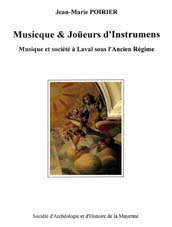 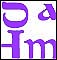 Supplément n°5 (année 1994) 